Представление опыта в СМИ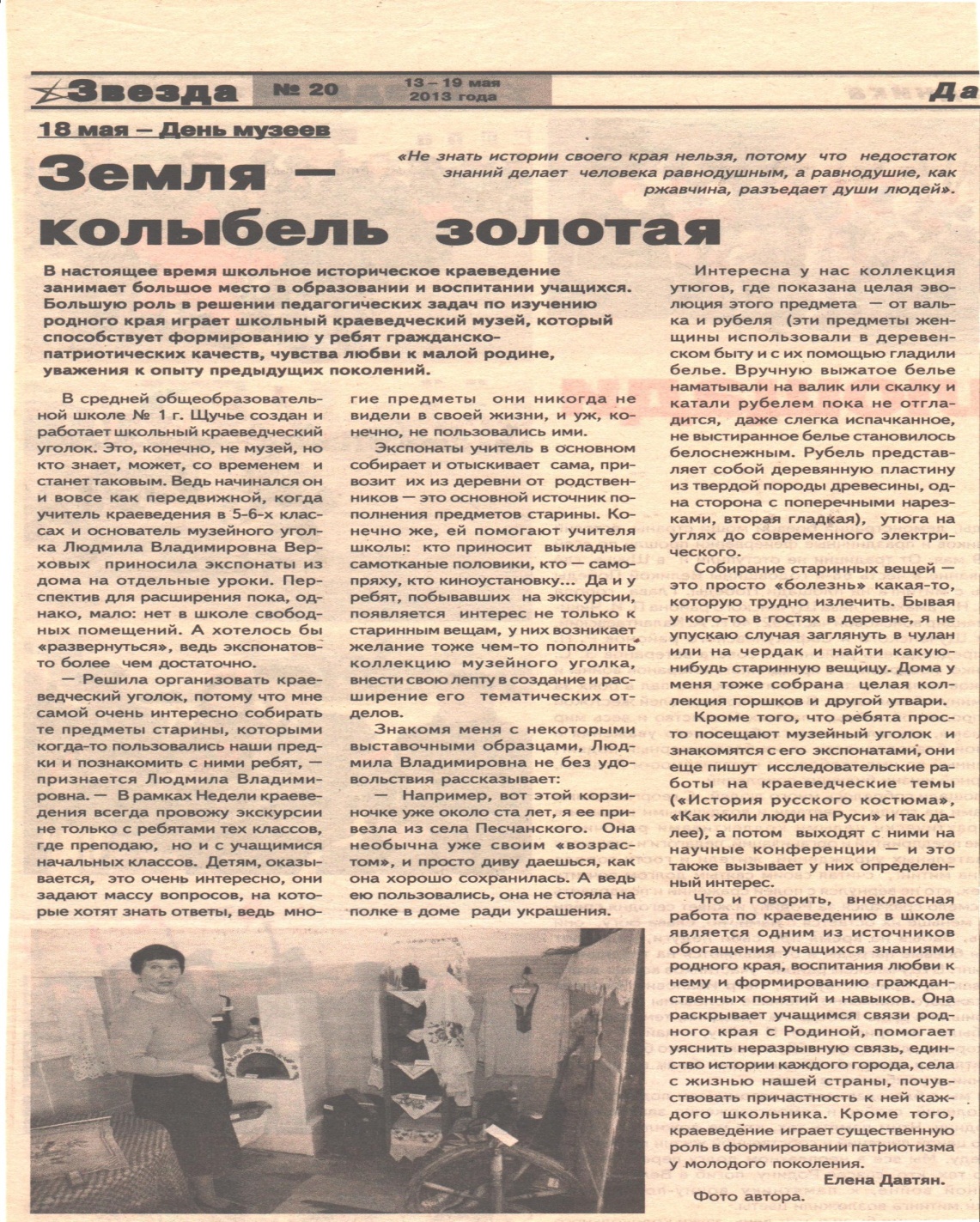 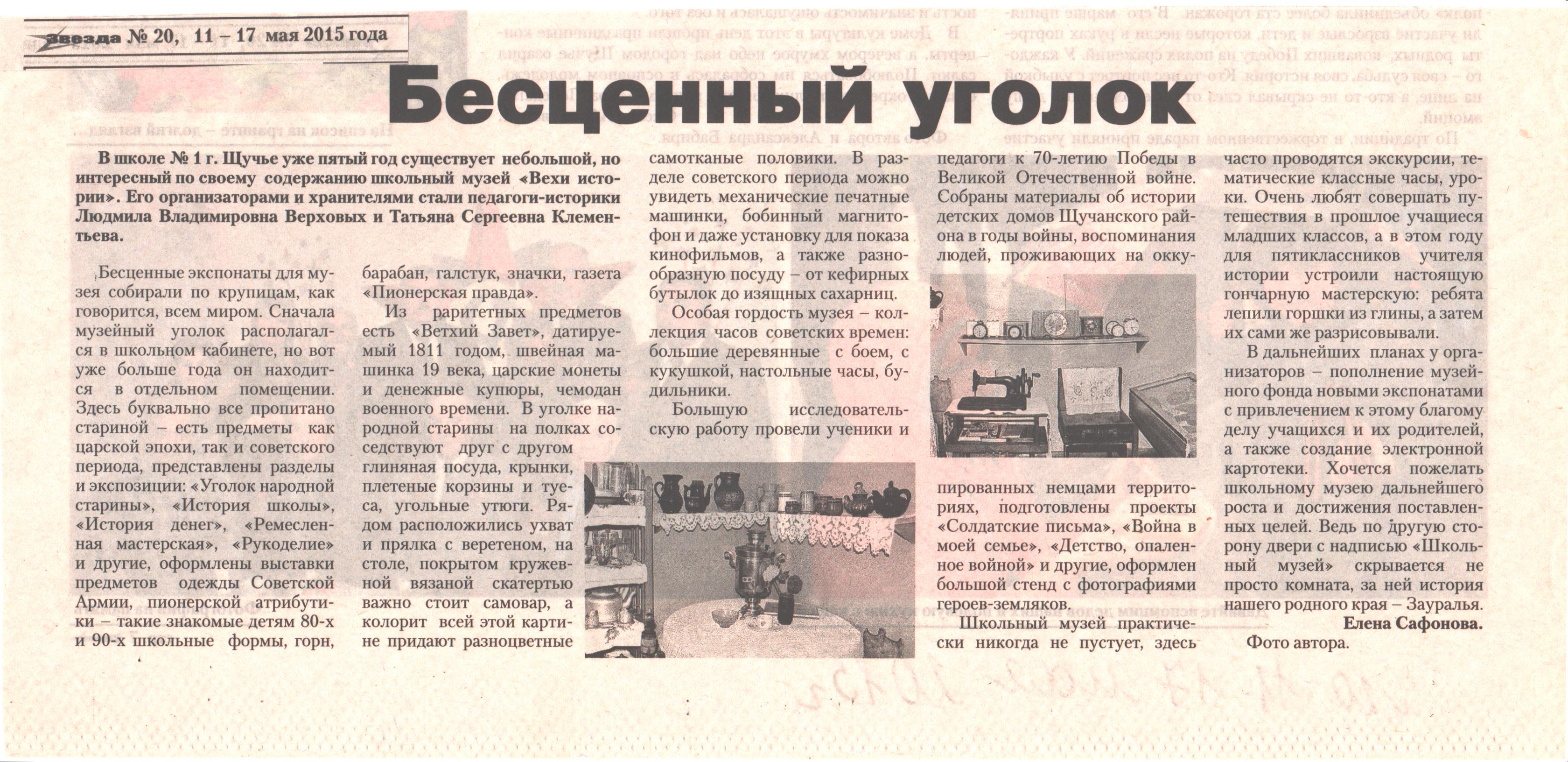 